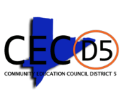                                      CEC 5 Special Meeting Minutes                                            Tuesday, June 6, 2023Meeting called to order by President Stewart at 6:34 PM.  Roll call taken by Vice President Barnhill, which resulted in the following:Present: Schadell Barnhill, Ayishah Irvin, Anna Minsky, Brian Peters (late 6:40pm), Denise Randolph,                    Gina Williams, and Pamela Stewart Absent:  Fanta Brown (Absent)         End of the Year Parent Leaders and Student Leaders Committee Vote for pizza and water for meetings with District 5 Student Government and their parents on the campuses Motion by Member Peters second by President Stewart voice vote for the record: Yes: 4:  No: 0:  Abstain: 3: Absent: 1Vice President Barnhill: AbstainMember Brown: AbsentTreasurer Irvin: YesMember Minsky: YesMember Peters: YesMember Randolph: AbstainPresident Stewart: YesSecretary Williams: AbstainExecutive Session:Superintendent Evaluation 2022-2023 Discussion and Vote Motion by Member Peters second by Member Minsky voice vote for the record: Yes: 7: No: 0: Abstain: 0: Absent: 1Councilmember submission and Member Brown scores and comments due Monday, June 12, 2023 at 9am. Scores will average to the nearest half. Vice President Barnhill: YesMember Brown: AbsentTreasurer Irvin: YesMember Minsky: YesMember Peters: YesMember Randolph: YesPresident Stewart: YesSecretary Williams: YesPresident Stewart adjourned meeting at 7:41PM  Submitted by: Lisa Kinsey, Administrative Assistant